Publicado en Madrid el 28/06/2018 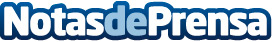 847 insolventes se acogen a la Ley de la Segunda Oportunidad en MadridEl 96,8% de estos casos los ha tramitado Repara tu Deuda, obteniendo el 100% de éxito en todos los casos finalizados con la cancelación de la deudaDatos de contacto:David Guerrero655956735Nota de prensa publicada en: https://www.notasdeprensa.es/847-insolventes-se-acogen-a-la-ley-de-la Categorias: Madrid http://www.notasdeprensa.es